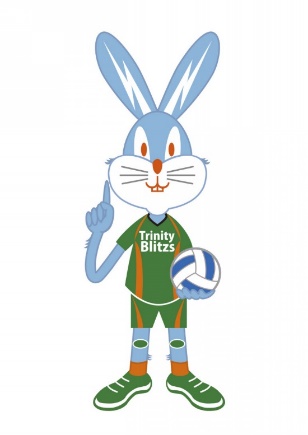 　　　　　　　　　　　　　チームマスコット　　「プリッツくん」2022-23 V.LEAGUE DIVISION2 MENきんでんトリニティーブリッツホームゲームいつもきんでんトリニティーブリッツを応援いただき、ありがとうございます。2022-23 V.LEAGUE DIVISION2 MENにおいて、以下の日程で当チームのホームゲームを開催しますので、応援の程よろしくお願いいたします。※チケットについては、ＶリーグチケットHP(https://vleague-ticket.jp/pc/team/men/kinden/)　をご確認ください〇和歌山大会2023年3月25日(土) 13時～　　　　　　　VS 　サフィルヴァ北海道2023年3月26日(日) 11時～　　　　　　VS　 サフィルヴァ北海道　 会　場：武道・体育センター 和歌山ビッグウエーブ（和歌山県和歌山市手平2丁目1-1）